ที่  มท ๐๘๑๐.๕/ว						กรมส่งเสริมการปกครองท้องถิ่น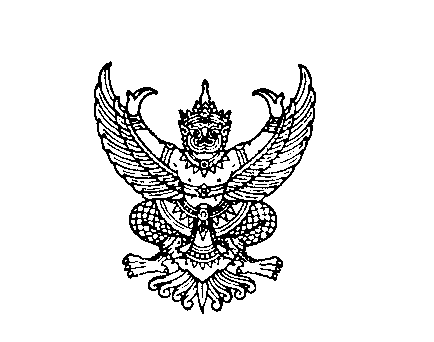 								ถนนนครราชสีมา เขตดุสิต กทม. ๑๐๓๐๐	สิงหาคม  ๒๕๖1เรื่อง  ขอนำส่งหนังสือแผนการส่งเสริมกิจกรรมทางกาย (พ.ศ. 2561 – 2573)เรียน  ผู้ว่าราชการจังหวัด ทุกจังหวัดสิ่งที่ส่งมาด้วย 	สำเนาหนังสือกรมอนามัย กระทรวงสาธารณสุข ด่วนที่สุด ที่ สธ 0937.03/ ว 6353	ลงวันที่ 10 กรกฎาคม 2561 					        จำนวน 1 แผ่น	ด้วยกรมส่งเสริมการปกครองท้องถิ่นได้รับแจ้งจากกรมอนามัย กระทรวงสาธารณสุขว่า 
ได้จัดทำร่างแผนการส่งเสริมกิจกรรมทางกาย (พ.ศ. 2561 – 2573) โดยมีวัตถุประสงค์เพื่อเป็นการเผยแพร่กิจกรรมทางกาย รายละเอียดปรากฏตามสิ่งที่ส่งมาด้วย กรมส่งเสริมการปกครองท้องถิ่นพิจารณาแล้วเห็นว่า เพื่อให้การประชาสัมพันธ์หนังสือแผนการส่งเสริมกิจกรรมทางกาย (พ.ศ. 2561 – 2573) เป็นไปตามวัตถุประสงค์ จึงขอความร่วมมือจังหวัดประชาสัมพันธ์ให้องค์กรปกครองส่วนท้องถิ่นทราบ เพื่อเป็นประโยชน์แก่ประชาชนและองค์กรปกครอง
ส่วนท้องถิ่น ทั้งนี้ สามารถดาวน์โหลดข้อมูลไฟล์หนังสือ ได้ทางเว็บไซต์ http://dopah.anamai.moph.go.th/
wp-content/uploads/2018/07/Physical-Activity-Plan.pdfจึงเรียนมาเพื่อโปรดพิจารณาดำเนินการต่อไปขอแสดงความนับถืออธิบดีกรมส่งเสริมการปกครองท้องถิ่น                                                                                                                                                                                                                                                                                                                                                                                                                                                                                                                                                                                                                                                                                                                                                                                                                                                                                                                                                                                                                                                                                                                                                                                                                                                                                                                                                                                                                                                                                                                                                                                                                                                                                                                                                                                                                                                                                                                                                                                                                                                                                                                                                                                                                                                                                                                                                                                                     กองพัฒนาและส่งเสริมการบริหารงานท้องถิ่นส่วนส่งเสริมการสาธารณสุขและสิ่งแวดล้อมโทรศัพท์/โทรสาร ๐-๒๒๔๑-๙๐๐๐ ต่อ ๒๑๑๔  ผู้ประสานงาน นางสาวสุพรรณนิภา เยื่อใย  โทร. 081 – 1743738